NO FOOD OR DRINK ALLOWED IN ANY LAB/STUDIO WHERE CHEMICALS OR BIOLOGICALS ARE PRESENTSONOMA STATE UNIVERSITYSAFETY INFORMATION CARDSONOMA STATE UNIVERSITYSAFETY INFORMATION CARDSONOMA STATE UNIVERSITYSAFETY INFORMATION CARDSONOMA STATE UNIVERSITYSAFETY INFORMATION CARDSONOMA STATE UNIVERSITYSAFETY INFORMATION CARDSONOMA STATE UNIVERSITYSAFETY INFORMATION CARDDepartment:  EXT:664-Date:Faculty Responsible:Phone:Lab Tech:Phone:Staff:Phone:HAZARDOUS CONDITIONSHAZARDOUS CONDITIONSHAZARDOUS CONDITIONSHAZARDOUS CONDITIONSHAZARDOUS CONDITIONSHAZARDOUS CONDITIONSHAZARDOUS CONDITIONSChemical HazardsChemical HazardsChemical Hazards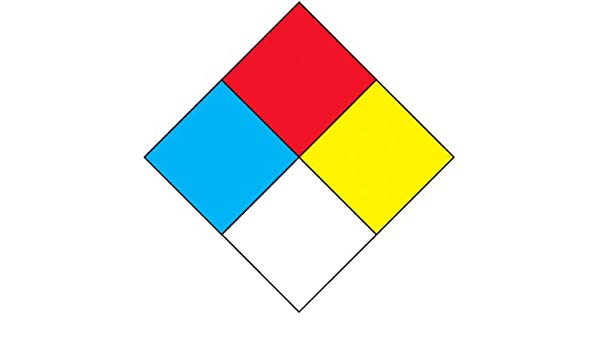  Air/Water Reactive Air/Water Reactive Air/Water Reactive Carcinogens Carcinogens Carcinogens Corrosives Corrosives Corrosives Flammable/Ignitable Liquids Flammable/Ignitable Liquids Flammable/Ignitable Liquids Gas Cylinders Flammable Poison Gas Cylinders Flammable Poison Gas Cylinders Flammable Poison Oxidizers Oxidizers Oxidizers Poisons Poisons Poisons Waste Chemicals Waste Chemicals Waste ChemicalsBIOHAZARDSBIOHAZARDSPERSONAL PROTECTIONPERSONAL PROTECTIONPERSONAL PROTECTIONRADIATION HAZARDSRADIATION HAZARDS Level 1 (low) Level 1 (low) Safety Glasses/Goggles Safety Glasses/Goggles Safety Glasses/Goggles Laser Class:  Laser Class:  Level 2 (moderate) Level 2 (moderate) Gloves, type:  Gloves, type:  Gloves, type:  Microwave Microwave Level 3 (high) Level 3 (high) Face Shield Face Shield Face Shield Radioactive Materials Radioactive Materials Level 3 (high) Level 3 (high) Apron/Lab Coat Apron/Lab Coat Apron/Lab Coat Radioactive Source Radioactive Source Level 3 (high) Level 3 (high) Apron/Lab Coat Apron/Lab Coat Apron/Lab Coat X-Ray X-Ray Level 3 (high) Level 3 (high) Apron/Lab Coat Apron/Lab Coat Apron/Lab Coat Other: Other:SAFETY EQUIPMENTSAFETY EQUIPMENTSAFETY EQUIPMENTSAFETY EQUIPMENTSAFETY EQUIPMENTSAFETY EQUIPMENTSAFETY EQUIPMENT Eyewash Station Safety Shower Safety Shower Safety Shower Fume Hood Fume Hood Fire ExtinguisherCampus Emergency   Campus Emergency   Campus Emergency   Campus Emergency   911911911University PoliceUniversity PoliceUniversity PoliceUniversity Police(707) 644-4444(707) 644-4444(707) 644-4444Facility ManagementFacility ManagementFacility ManagementFacility Management(707)664-2317(707)664-2317(707)664-2317Poison Control CenterPoison Control CenterPoison Control CenterPoison Control Center(800) 222-1222(800) 222-1222(800) 222-1222Sonoma State EH&SSonoma State EH&SSonoma State EH&SSonoma State EH&S(707) 664-2100(707) 664-2100(707) 664-2100